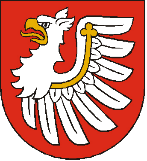 Starostwo Powiatowew BrzeskuStarostwo Powiatowew BrzeskuKARTA USŁUG NR: E/02Wydział EdukacjiNazwa usługi:Wykreślenie z ewidencji szkół i placówek niepublicznychNazwa usługi:Wykreślenie z ewidencji szkół i placówek niepublicznychI. Podstawa prawna dla postępowania: - art. 169 ustawy z dnia 14 grudnia 2016 r. - Prawo oświatowe.  (Dz. U. z 2021 r. poz. 1082 z późn. zm.).I. Podstawa prawna dla postępowania: - art. 169 ustawy z dnia 14 grudnia 2016 r. - Prawo oświatowe.  (Dz. U. z 2021 r. poz. 1082 z późn. zm.).II. Przesłanki postępowania oraz wymagane dokumenty:Wpis do ewidencji podlega wykreśleniu w przypadkach:niepodjęcia działalności przez szkołę lub placówkę w terminie wskazanym w zgłoszeniu do ewidencji;prawomocnego orzeczenia sądu zakazującego osobie fizycznej, prowadzącej szkołę lub placówkę, prowadzenia działalności oświatowej;stwierdzenia, w trybie nadzoru pedagogicznego, że działalność szkoły lub placówki lub organu prowadzącego tę szkołę lub placówkę jest niezgodna z przepisami niniejszej ustawy, ustawy o systemie oświaty, wydanych na ich podstawie rozporządzeń lub statutem, a w szkole podstawowej oraz szkole artystycznej realizującej kształcenie ogólne w zakresie szkoły podstawowej - również w przypadku gdy nie jest wypełnione zobowiązanie, o którym mowa w art. 168 ust. 4 pkt 6, jeżeli szkoła lub placówka lub osoba prowadząca szkołę lub placówkę w wyznaczonym terminie nie zastosowała się do polecenia organu sprawującego nadzór pedagogiczny, o którym mowa w art. 180 ust. 2;dokonania wpisu z naruszeniem prawa;zaprzestania działalności przez szkołę lub placówkę przez okres dłuższy niż 3 miesiące.II. Przesłanki postępowania oraz wymagane dokumenty:Wpis do ewidencji podlega wykreśleniu w przypadkach:niepodjęcia działalności przez szkołę lub placówkę w terminie wskazanym w zgłoszeniu do ewidencji;prawomocnego orzeczenia sądu zakazującego osobie fizycznej, prowadzącej szkołę lub placówkę, prowadzenia działalności oświatowej;stwierdzenia, w trybie nadzoru pedagogicznego, że działalność szkoły lub placówki lub organu prowadzącego tę szkołę lub placówkę jest niezgodna z przepisami niniejszej ustawy, ustawy o systemie oświaty, wydanych na ich podstawie rozporządzeń lub statutem, a w szkole podstawowej oraz szkole artystycznej realizującej kształcenie ogólne w zakresie szkoły podstawowej - również w przypadku gdy nie jest wypełnione zobowiązanie, o którym mowa w art. 168 ust. 4 pkt 6, jeżeli szkoła lub placówka lub osoba prowadząca szkołę lub placówkę w wyznaczonym terminie nie zastosowała się do polecenia organu sprawującego nadzór pedagogiczny, o którym mowa w art. 180 ust. 2;dokonania wpisu z naruszeniem prawa;zaprzestania działalności przez szkołę lub placówkę przez okres dłuższy niż 3 miesiące.III. Miejsce składania dokumentów:Wydział Edukacji Starostwa Powiatowego w Brzesku
ul. Piastowska 2B
I piętro, pokój nr 120
od poniedziałku do piątku 730-15 30Sekretariat Starostwa Powiatowego w Brzesku
ul. Głowackiego 51
II piętro, pokój nr 213
 od poniedziałku do piątku 730-15 30III. Miejsce składania dokumentów:Wydział Edukacji Starostwa Powiatowego w Brzesku
ul. Piastowska 2B
I piętro, pokój nr 120
od poniedziałku do piątku 730-15 30Sekretariat Starostwa Powiatowego w Brzesku
ul. Głowackiego 51
II piętro, pokój nr 213
 od poniedziałku do piątku 730-15 30IV. Termin załatwienia sprawy:Uwarunkowany przesłankami z art. 35 ustawy z dnia 14 czerwca 1960 r. Kodeks postępowania administracyjnego. (Dz. U. z 2023 r. poz. 775)Wykreślenie z ewidencji następuje w terminie określonym w akcie kończącym postepowanieIV. Termin załatwienia sprawy:Uwarunkowany przesłankami z art. 35 ustawy z dnia 14 czerwca 1960 r. Kodeks postępowania administracyjnego. (Dz. U. z 2023 r. poz. 775)Wykreślenie z ewidencji następuje w terminie określonym w akcie kończącym postepowanieV. Sposób załatwienia sprawy: Wykreślenie z ewidencji następuje w drodze decyzji.V. Sposób załatwienia sprawy: Wykreślenie z ewidencji następuje w drodze decyzji.VI. Procedura odwoławcza: W trybie przewidzianym w przepisach ustawy z dnia 14 czerwca 1960 r. Kodeks postępowania administracyjnego. (Dz. U. z 2023 r. poz. 775)VI. Procedura odwoławcza: W trybie przewidzianym w przepisach ustawy z dnia 14 czerwca 1960 r. Kodeks postępowania administracyjnego. (Dz. U. z 2023 r. poz. 775)VII. Uwagi: Wykreślenie z ewidencji jest równoznaczne z likwidacją szkoły lub placówki VII. Uwagi: Wykreślenie z ewidencji jest równoznaczne z likwidacją szkoły lub placówki 